LIETUVOS KULTŪROS TYRIMŲ INSTITUTOŠIUOLAIKINĖS FILOSOFIJOS SKYRIUS2021 m. lapkričio mėn. 26 d. rengia konferencijąBIOPOLITIKOS TRANSFORMACIJOS PANDEMIJOS METU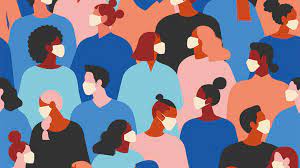 KONFERENCIJOS PROGRAMA12.00–13.30 I sesija. Moderuoja Denis Petrina12.00–12.30 J. D. Mininger (VDU, LCC). “Another kind of critical philosophy”: immunity in light of Foucault’s enlightenment lectures12.30–13.00 Audronė Žukauskaitė (LKTI). Komuno-virusas: pandemija ir alternatyvios socialinės tvarkos galimybė13.00–13.30 Aistis Žekevičius (LKTI). Planetinės biopolitikos teorijos link: Mbembe ir Brattonas13.30–14.00 Pertrauka14.00–16.00 II sesija. Moderuoja Danutė Bacevičiūtė14.00–14.30 Naglis Kardelis (LKTI). Pandemija kaip žmogiškosios būklės lakmuso popierėlis: apie filosofines pandemijos iššūkių implikacijas14.30–15.00 Linas Jokubaitis (LKTI, VU TSPMI). Carlas Schmittas ir nepaprastosios padėties iššūkiai pandemijos akivaizdoje15.00–15.30 Mantas Antanas Davidavičius (VDU). Covid-19 pandemija kaip žingsnis anapus (nuogos) gyvybės ir biopolitikos15.30–16.00 Denis Petrina (LKTI). Sustojęs gyvenimas: pandemija ir afektyvūs sutrikimai.16.00–16.30 Pertrauka16.30–18.00 III sesija. Moderuoja Audronė Žukauskaitė16.30–17.00 Gintautas Mažeikis (VDU). „Pasididžiavimas per Covid-19“: aktyvizmas versus išimties būklė17.00–17.30 Almira Ousmanova (EHU). In State of Emergency: biopolitics under authoritarian regime in times of pandemic17.30–18.00 Kasparas Pocius (VDU). Virusas, mėgavimasis ir neoliberalus superegoRenginys vyks Zoom platformoje, prisijungimo duomenys:https://us06web.zoom.us/j/89566340001?pwd=eUREMVZWeGkyM24yeW54Q1QrcHRVQT09Meeting ID: 895 6634 0001Passcode: 125408